GLOBAL 2301:INTRODUCTION TO GLOBAL STUDIESSpring 2015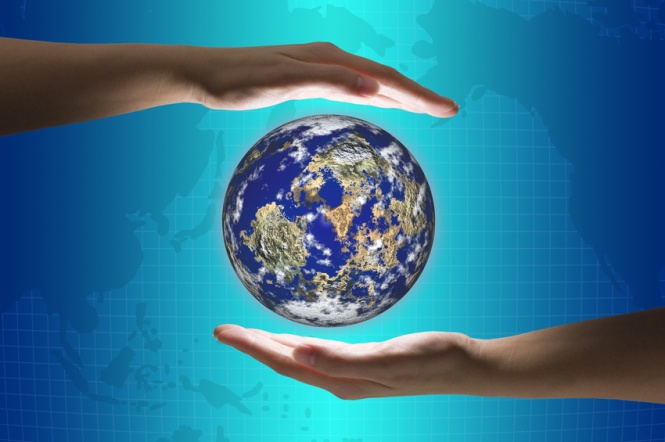 Department of Modern LanguagesThe University of Texas at ArlingtonInstructor: Dr. Lonny HarrisonOffice number: HH221F					Office phone: 817-272-9506 Email: 	lonnyharrison@uta.edu					Website: www.uta.edu/modl/russianOffice hours: MWF 1:00-2:00pmSection information: GLOBAL 2301-001 		Time and place of class meetings: T/TR 8:00-9:20amDescription of Course ContentIn this course students will engage with essential topics on global civilization and culture grouped around the categories of Equity, Peace, and Sustainability. Focus is on the multifaceted connections among nation states, non-governmental organizations, diverse ethnic, cultural and religious groups, and populations around the world. Through close study and analysis of geography, history, culture, religion, politics and government, and world economy, a major aim of the course is to understand the global world, along with its itinerant problems and potential solutions.Learning ObjectivesUpon completion of the course, students will have gained essential knowledge about the major topics of global studies and confronted the issues and challenges of Equity, Peace and Sustainability in a globalized society. Through readings, lecture, discussion, reflection, and research, students will gain the skills for thinking strategically about the problems and issues facing the world in the present and future, as well as opportunities for developing diverse responses and solutions.  Descriptions of Major Assignments and ExaminationsStudents are expected to read the assigned texts prior to class and prepare to interact with other students and the instructor based on these readings.Weekly quizzes will be based on the major topics covered in the course readings and discussions.Written assignments will consist of reflection journals based on each student’s learning process vis-à-vis the major global studies concepts encountered in the course.Each student will prepare one 10-minute presentation on a topic of his/her choice (but related to an aspect of global studies approved by the instructor). All students will write a final paper, the topic of which must be closely tied to the course content covered throughout the semester. Guidelines for the paper will be provided mid-semester.A final exam will cover all topics encountered in the course readings, discussions, and materials presented.GradingAttendance and participation are mandatory and form a substantial part of the final grade. See the attendance policy below.Grades are apportioned as follows:Class Participation (attendance, preparation, active participation)		10%Chapter Quizzes							10%Reflection Journals							20%Presentation								20%Final Paper								20% Final Exam								20%Expectations for Out-of-Class StudyBeyond the time required to attend each class meeting, students enrolled in this course should expect to spend at least an additional 12 hours per week of their own time in course-related activities, including reading required materials, journaling, completing assignments, preparing for exams, etc.Readings and Course MaterialsPlease acquire the following book, available at the UT Arlington Bookstore:Global Problems: The Search for Equity, Peace, and Sustainability, 3rd Edition, by Scott SernauOther materials will be made available on Blackboard throughout the course of the semester. Regulations and GuidelinesAttendance: At The University of Texas at Arlington, taking attendance is not required. Rather, each faculty member is free to develop his or her own methods of evaluating students’ academic performance, which includes establishing course-specific policies on attendance. As the instructor of this section, I strongly encourage you to do your utmost to attend every class. Full attendance is imperative to achieve success. In the event of unavoidable circumstances, please inform me prior to the class you have to miss. In case of illness or emergency, please provide a doctor’s note or similar evidence of your mitigating circumstances. Inexcused repeated absences will result in a reduction of your course grade.Drop Policy: Students may drop or swap (adding and dropping a class concurrently) classes through self-service in MyMav from the beginning of the registration period through the late registration period. After the late registration period, students must see their academic advisor to drop a class or withdraw. Undeclared students must see an advisor in the University Advising Center. Drops can continue through a point two-thirds of the way through the term or session. It is the student's responsibility to officially withdraw if they do not plan to attend after registering. Students will not be automatically dropped for non-attendance. Repayment of certain types of financial aid administered through the University may be required as the result of dropping classes or withdrawing. For more information, contact the Office of Financial Aid and Scholarships (http://wweb.uta.edu/aao/fao/).Americans with Disabilities Act: The University of Texas at Arlington is on record as being committed to both the spirit and letter of all federal equal opportunity legislation, including the Americans with Disabilities Act (ADA). All instructors at UT Arlington are required by law to provide "reasonable accommodations" to students with disabilities, so as not to discriminate on the basis of that disability. Any student requiring an accommodation for this course must provide the instructor with official documentation in the form of a letter certified by the staff in the Office for Students with Disabilities, University Hall 102. Only those students who have officially documented a need for an accommodation will have their request honored. Information regarding diagnostic criteria and policies for obtaining disability-based academic accommodations can be found at www.uta.edu/disability or by calling the Office for Students with Disabilities at (817) 272-3364.Academic Integrity: Students enrolled in this course are expected to adhere to the UT Arlington Honor Code:I pledge, on my honor, to uphold UT Arlington’s tradition of academic integrity, a tradition that values hard work and honest effort in the pursuit of academic excellence. I promise that I will submit only work that I personally create or contribute to group collaborations, and I will appropriately reference any work from other sources. I will follow the highest standards of integrity and uphold the spirit of the Honor Code.UT Arlington faculty members may employ the Honor Code as they see fit in their courses, including (but not limited to) having students acknowledge the honor code as part of an examination or requiring students to incorporate the honor code into any work submitted. Per UT System Regents’ Rule 50101, §2.2, suspected violations of university’s standards for academic integrity (including the Honor Code) will be referred to the Office of Student Conduct. Violators will be disciplined in accordance with University policy, which may result in the student’s suspension or expulsion from the University.Student Support Services: UT Arlington provides a variety of resources and programs designed to help students develop academic skills, deal with personal situations, and better understand concepts and information related to their courses. Resources include tutoring, major-based learning centers, developmental education, advising and mentoring, personal counseling, and federally funded programs. For individualized referrals, students may visit the reception desk at University College (Ransom Hall), call the Maverick Resource Hotline at 817-272-6107, send a message to resources@uta.edu, or view the information at www.uta.edu/resources.Electronic Communication: UT Arlington has adopted MavMail as its official means to communicate with students about important deadlines and events, as well as to transact university-related business regarding financial aid, tuition, grades, graduation, etc. All students are assigned a MavMail account and are responsible for checking the inbox regularly. There is no additional charge to students for using this account, which remains active even after graduation. Information about activating and using MavMail is available at http://www.uta.edu/oit/cs/email/mavmail.php.Student Feedback Survey: At the end of each term, students enrolled in classes categorized as “lecture,” “seminar,” or “laboratory” shall be directed to complete an online Student Feedback Survey (SFS). Instructions on how to access the SFS for this course will be sent directly to each student through MavMail approximately 10 days before the end of the term. Each student’s feedback enters the SFS database anonymously and is aggregated with that of other students enrolled in the course. UT Arlington’s effort to solicit, gather, tabulate, and publish student feedback is required by state law; students are strongly urged to participate. For more information, visit http://www.uta.edu/sfs.Final Review Week: A period of five class days prior to the first day of final examinations in the long sessions shall be designated as Final Review Week. The purpose of this week is to allow students sufficient time to prepare for final examinations. During this week, there shall be no scheduled activities such as required field trips or performances; and no instructor shall assign any themes, research problems or exercises of similar scope that have a completion date during or following this week unless specified in the class syllabus. During Final Review Week, an instructor shall not give any examinations constituting 10% or more of the final grade, except makeup tests and laboratory examinations. In addition, no instructor shall give any portion of the final examination during Final Review Week. During this week, classes are held as scheduled. In addition, instructors are not required to limit content to topics that have been previously covered; they may introduce new concepts as appropriate.Emergency Exit Procedures: Should we experience an emergency event that requires us to vacate the building, students should exit the room and move toward the nearest exit. When exiting the building during an emergency, one should never take an elevator but should use the stairwells. Faculty members and instructional staff will assist students in selecting the safest route for evacuation and will make arrangements to assist handicapped individuals.Title IX: The University of Texas at Arlington is committed to upholding U.S. Federal Law “Title IX” such that no member of the UT Arlington community shall, on the basis of sex, be excluded from participation in, be denied the benefits of, or be subjected to discrimination under any education program or activity. For more information, visit www.uta.edu/titleIX.